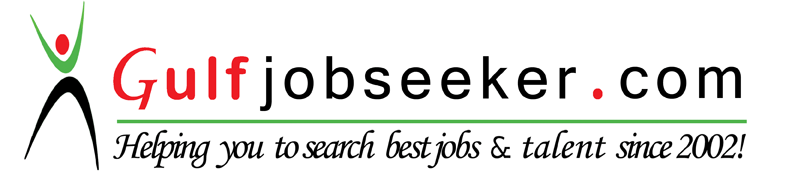 Whats app  Mobile:+971504753686 Gulfjobseeker.com CV No:1566864E-mail: gulfjobseeker@gmail.comVALUE ADD TO AN ORGANISATION:Highly motivated, success-driven professional More than 8 years of experience in areas of Content management, FMCG Data analysis.Ability to prepare decks, weekly and monthly MIS reports and provide analysis, trend and insight on the report.Data Analysis and Data management skills.Most effective in a core leadership role revitalizing internal groups, building and managing client relationships, customer satisfaction measures and competition. Capable of providing quality service to the community and other organization.Ability to formulate and implement tactical initiatives to achieve corporate strategic goals. Familiar with MS Word, PowerPoint, Excel, and dashboard preparation.Tremendous exposure to US Market Research.An effective communicator with excellent relationship building & interpersonal skills. Ability to create positive and respectful environment among the employees.DOMAIN EXPERTISEData Analysis						Primary Research			Secondary Research								 Market Research	Team Management	Data Processing	PLC management		TECHNICAL SKILLS:Management Tools: MS Word, Advanced Excel, PowerPoint, Citrix Meta frame.Reporting Tools: Xlerate Plus 1.5, MDM Application, Gutx, SQL, Bop application.Advance Excel: Data Analysis and Data Management Using Excel 2007.ACADEMICS:SSLC from Sri Raghavendra English High school.Diploma in ITI Electronics & communication from (Bangalore University).Bachelor of Computer Application (BCA) from DR CV Raman University.TRAINING & CERTIFICATIONCourse for SQL/PL SQL in  Technologies, . Training for Advanced Excel & MDM and Xlerate Tool in Genpact.  PROFESSIONAL SUMMARYPROFESSIONAL EXPERIENCE:Company Name: Genpact Designation: Business AnalystRoles and Responsibilities: Implementation of IRI Solutions for CPG Industries:Involved in processing customer data from various sources. This processed data is migrated to IRI Report Format. These Reports helps Business managers in making critical decisions such as measuring market performance. Improving retail collaboration, enhancing marketing and provide an in-depth understanding of consumer behaviour.Involved in Product research, classification and database maintenance activities for IRIAttributes creation, Attribute maintenance, Hierarchy creation, Sorting etc.Effectively Managed escalations and adhoc’s for the team.Worked with customers to develop and understand product specifications.Delivered data products in report/ presentation format, or verbally to customer specifications and timelines.Communicated results effectively to customers on weekly calls as per scheduleDeveloped appropriate methodologies for collecting, analyzing, and presenting data products.Communicated regularly and effectively with team members and supervisors to ensure smooth process flow Pointed out system or process problems when noticed; engaged the team in problem solving.Promoted an image of a high quality organization through expertise and responsiveness.Projects Executed and Clients:Project	                            : ILD-Implementation, Client Solutions Report Generation, Restatement, IMSClient                                   : (IRI, IMS)Position Held                     : Team member		Environment                      : GUTX, CITRIX Meta Frame, MS-Excel, MS-Word, MDM Application, CITRIX Meta Frame, Xlerate Plus, Oracle Analyzer, Power point.Responsibilities in Brief : Project Management- Interacting with the client, gathering information and identifying the business questions– further designing the methodology/approach and scoping of the project, collecting the required information to achieve expectations.Includes both short term and long term projects, varying from projects of 1 day to projects of couple of week’s duration.Handled both analytical and technical projects for clients involving constant communication with the clients.Account Management-Working closely with the Hormel Foods (Mexican foods & RFG Foods categories) clients to understand their business, requirements and convert them into desired form of information to answer the business question in appropriate and precise format as per the client requirement. Business Analysis- Adhering to the Clients' business issues such as- Category/Brand Overview, Competitive Analysis, NPD Analysis, SKU rationalization and Assortment Study. Taking up the projects proactively to help clients to understand and strategist on the opportunities in their business.Training and mentoring regarding process/category knowledge.Provides dashboard reports to the management.Analyze and identify proactive solutions around process, productivity and service delivery.Manage operational delivery to maximize performance and productivity.Provide regular coaching and development to team members.Support/Communication:SQL: Write the queries to extract the data (Basic Level) MS-Excel, MS-Word, MDM ApplicationAttributes creation, Attribute maintenance, Hierarchy creation, Sorting etc.     Answered inquiries from internal and external employees, resolved problems and recommended optimal Solutions.     Assisted in the development of new procedures as needed.I was helping the clients by generating and formatting their ad-hoc works and helping my team members when they couldn’t meet the deadlines.Also was helping the whole team for any doubts and client issuesInvolved in preparing the Deck’s and reports for the presentation within the team.Company Name: Adarsh Solutions (Preferred vendor for I H S Inc.)Designation: Component EngineerRoles and Responsibilities: ROHS Data Analysis:Was responsible in Gathering data of hazardous substances in raw materials from 500+ vendors across USA and Europe Performed raw data consolidation and analysis, documented a comprehensive and detailed Project Report and delivered a PPT presentation to RoHS Project Review Board Worked on Data extraction and analysis for all the important ROHS attributes affecting SKU’s and part numbers from some of the big preferred manufactures in US and European marketInteracted with cross functional teams in order to ensure that the attribute capturing process is accurateWas involved in conference calls and team meetings to constantly monitor customer expectations and changes in the requirement and always adhered to the specifications and ensured quality deliverables constantlyConstantly met the defined SLA’s and quality standards in delivering current and complete content to the cross functional teams for further processingWas involved in Life cycle prediction projects to extract life cycle information for SKU’s and part numbers based on customer requirementsWas responsible in resolving any customer queries / issues within stipulated SLA time frames ensuring fast and timely resolutions for all the customer queriesAdapted Web Automation tools like Web Miner , Flash Get and Teleport to schedule manufacture ROHS content downloads and ensured improved productivity on the entire processCUSTOMER ACCOLADES AND ACHIEVEMENTSAwarded with CSAT Award for exceptional performance and quality deliverablesClient appreciations received on many occasionsDeveloped Automated Scripts and Macros which significantly improved productivity and curbed down the operation time for monotonous activities PERSONAL DOSSIERDate of Birth	  :  April 20, 1982.Marital Status	  :  Married.Languages Known	  :   English, Hindi, Tamil, Kannada & Telugu.Company NameDesignationDurationGenpact ( Previously Symphony Services)Business AnalystMar 2007 – Nov 2015Adarsh Solutions-Prime Vendor of IHS INC BangaloreComponent Engineer Mar 2005 – Feb 2007